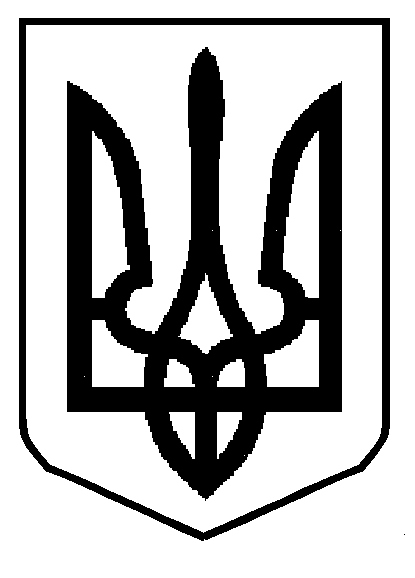 МІНІСТЕРСТВО  ОСВІТИ  І  НАУКИ УКРАЇНИДЕПАРТАМЕНТ ОСВІТИ І НАУКИ ЛЬВІВСЬКОЇ ОБЛАСНОЇ ДЕРЖАВНОЇ АДМІНІСТРАЦІЇ                     КОМУНАЛЬНИЙ ЗАКЛАД  ЛЬВІВСЬКОЇ ОБЛАСНОЇ РАДИ         «ЛЬВІВСЬКИЙ ОБЛАСНИЙ ЦЕНТР НАУКОВО-ТЕХНІЧНОЇ ТВОРЧОСТІ УЧНІВСЬКОЇ МОЛОДІ».Львів, вул. Івана Франка, 133, тел./факс 276-46-05, тел. 276-42-70, e-mail: utehnik@ukr.netВід  _01.07._2016р..План  заходів КЗ ЛОР «ЛОЦНТТУМ»на  липень-серпень     2016рокуВ.о. директора КЗ ЛОР «ЛОЦНТТУМ»                             Ю.Чорненький№п/пДата проведенняНазва заходуМісце проведення101-03 липняУчасть у Всеукраїнських змаганнях на Кубок УДЦПО з  картингу  м. Тернопіль2Протягом періодуРобота в лабораторіях  Центру (оформлення кімнат, біжучий ремонт і ін.)КЗ ЛОР «ЛОЦНТТУМ»3Протягогм липняПідготовка до участі члена збірної команди України Мерзлякова Дмитра, вихованця авіамодельного гуртка Центру, в чемпіонаті світу з авіамодельного спортуМакедонія,01-06 серпня413-24 серпняПрофільна школа лідерів учнівського самоврядуванняс.Нагуєвичі Дрогобицького району